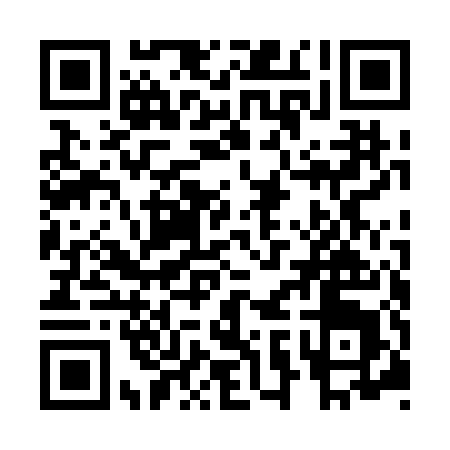 Ramadan times for Iwakuni, JapanMon 11 Mar 2024 - Wed 10 Apr 2024High Latitude Method: NonePrayer Calculation Method: Muslim World LeagueAsar Calculation Method: ShafiPrayer times provided by https://www.salahtimes.comDateDayFajrSuhurSunriseDhuhrAsrIftarMaghribIsha11Mon5:045:046:2712:213:436:166:167:3412Tue5:035:036:2612:213:436:166:167:3513Wed5:015:016:2412:213:446:176:177:3614Thu5:005:006:2312:203:446:186:187:3715Fri4:584:586:2212:203:446:196:197:3716Sat4:574:576:2012:203:456:206:207:3817Sun4:564:566:1912:193:456:206:207:3918Mon4:544:546:1812:193:456:216:217:4019Tue4:534:536:1612:193:456:226:227:4120Wed4:514:516:1512:193:466:236:237:4221Thu4:504:506:1412:183:466:246:247:4222Fri4:484:486:1212:183:466:246:247:4323Sat4:474:476:1112:183:476:256:257:4424Sun4:454:456:0912:173:476:266:267:4525Mon4:444:446:0812:173:476:276:277:4626Tue4:424:426:0712:173:476:276:277:4727Wed4:414:416:0512:163:476:286:287:4828Thu4:394:396:0412:163:486:296:297:4929Fri4:384:386:0312:163:486:306:307:4930Sat4:364:366:0112:163:486:306:307:5031Sun4:354:356:0012:153:486:316:317:511Mon4:334:335:5812:153:486:326:327:522Tue4:324:325:5712:153:486:336:337:533Wed4:304:305:5612:143:496:346:347:544Thu4:294:295:5412:143:496:346:347:555Fri4:274:275:5312:143:496:356:357:566Sat4:264:265:5212:143:496:366:367:577Sun4:244:245:5012:133:496:376:377:588Mon4:234:235:4912:133:496:376:377:599Tue4:214:215:4812:133:496:386:388:0010Wed4:204:205:4612:123:506:396:398:01